    　　　　やまなし心のバリアフリー宣言事業所☆ この企業・事業所へのお問い合わせ先 　 ホームページ　 https://www.budounosato.org/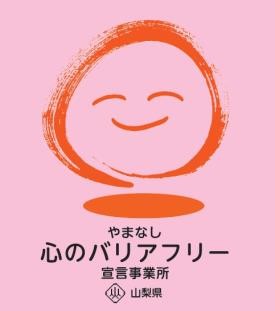 所在地   甲州市勝沼町小佐手６３３－１担当部署　 －（登録なし）担当者   －（登録なし）電話番号   ０５５３－４４－２９０３ＦＡＸ番号   ０５５３－４４－２９０４事業所名 社会福祉法人ぶどうの里　（法人本部・県内１１事業所）宣言内容 ◇　社員として、障害者を優先して雇用する取組を進めます。◇　社員である障害者が、その能力を十分に発揮し、働きやすい職場環境をつくる取組を進めます。◇　全ての障害者に対して、障害を理由とする不当な差別をいたしません。◇　全ての障害者に対して、合理的な配慮の提供に努めます。◇　障害者と障害者でない者が相互に人格と個性を尊重し合いながら共に暮らすことができる共生社会の構築に係る取組を進めます。主な取組 ○　障害者の雇用に取り組んでいます。○　障害者の就労に向けた支援を行っています。（特別支援学校生徒の実習受け入れ等の連携、相談・就労・定着支援等）○　法人の経営方針、職員倫理基準等に、利用者の権利擁護、意思決定支援等を明示しています。○　職員研修を定期的に行っています。（事業所単位で県政出張講座による研修会、法人・職員協議会主催の研修等）○　利用者の障害の特性、支援法等について職員間の共通理解を図っています。○　地域の学校、住民との交流行事を行っています。（まつり開催等）○　地域の行事に積極的に参加し、地域の清掃活動等にも取り組んでいます。○　各事業所の事業計画に心のバリアフリーに関わる事業を位置づけています。○　利用者及び保護者等のニーズ把握、サービス内容の評価を実施しています。○　サービス利用計画、支援計画を通じて当事者の意思決定支援に努めています。